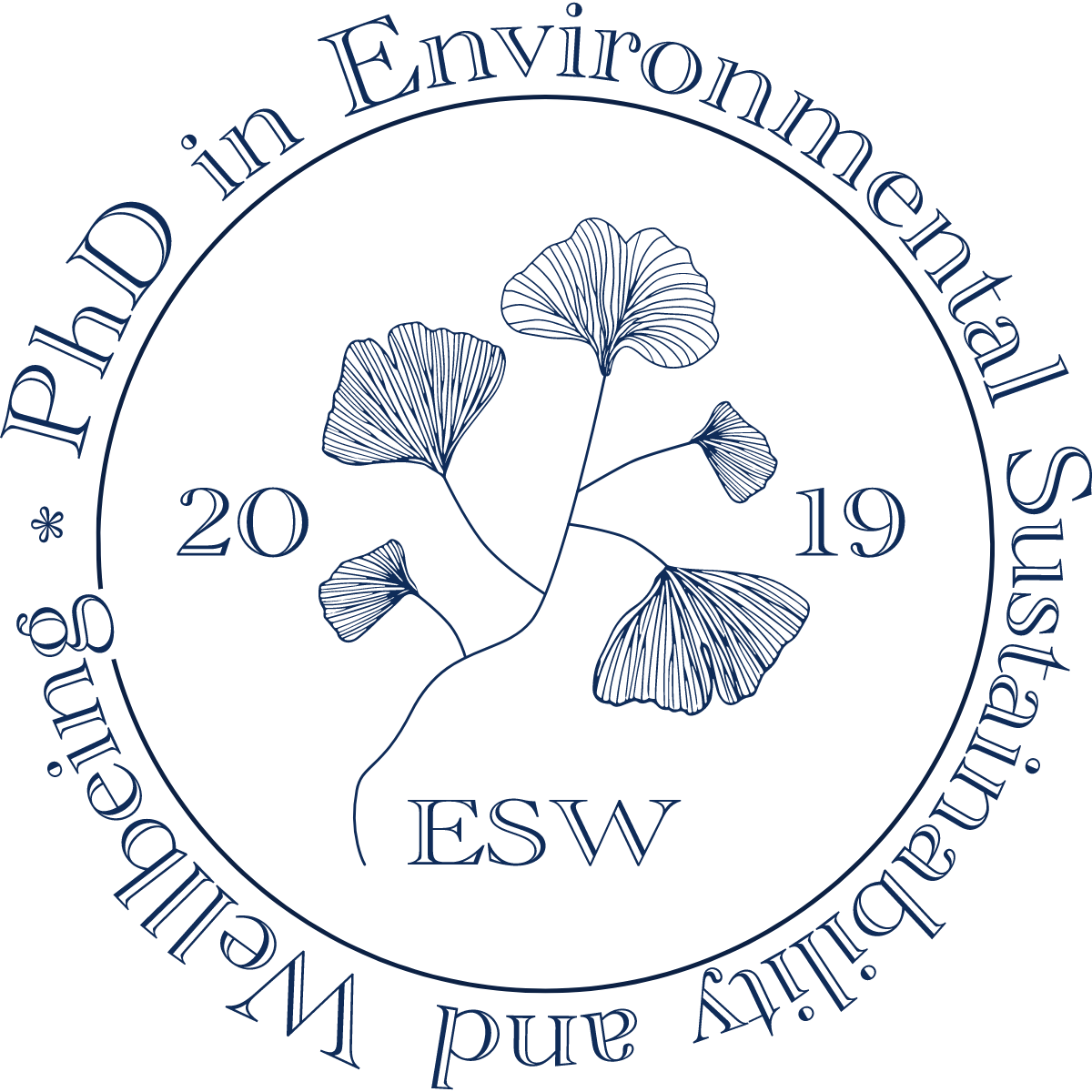 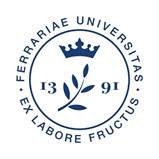 TEACHING ACTIVITIES 2021-2022 Face-to face + StreamingAULA MAGNA IUSS – Corso Porta Mare 2 – Ferrara35 SEATSTEACHING ACTIVITIES 2021-2022 Face-to face + StreamingAULA MAGNA IUSS – Corso Porta Mare 2 – Ferrara35 SEATSTEACHING ACTIVITIES 2021-2022 Face-to face + StreamingAULA MAGNA IUSS – Corso Porta Mare 2 – Ferrara35 SEATSNOVEMBERDURATIONTITLE OF SEMINARNAMES AND RESEARCH AREAS OF SPEAKERSABSTRACTMonday1Tuesday2Wednesday3Thursday4Friday5Saturday6Sunday7Monday8Tuesday9Wednesday10Thursday11Friday12Saturday13Sunday14Monday15Tuesday16Wednesday17Thursday18Friday19Saturday20Sunday21Monday22Tuesday23Wednesday24Thursday 259:00-18:00Third Annual Symposium of the PhD Programme in Environmental Sustainability and Wellbeing9:00-18:00Third Annual Symposium of the PhD Programme in Environmental Sustainability and WellbeingFriday 269:00-18:00Third Annual Symposium of the PhD Programme in Environmental Sustainability and Wellbeing9:00-18:00Third Annual Symposium of the PhD Programme in Environmental Sustainability and WellbeingSaturday 279:00-13:00Third Annual Symposium of the PhD Programme in Environmental Sustainability and Wellbeing9:00-13:00Third Annual Symposium of the PhD Programme in Environmental Sustainability and WellbeingSunday28Monday29Tuesday30DECEMBERDURATIONTITLE OF SEMINARNAMES AND RESEARCH AREAS OF SPEAKERSABSTRACTWednesday 19:30-12:30PASTORAL CRITICISM IN THE CONTEXT OF THE ENVIRONMENTAL HUMANITIESStefano Rozzoni, University of BergamoChair Elisa Bolchi, University of FerraraHalf-day SeminarTopicsHubert Zapf’s discussion on cultural ecology and sustainable texts (2016) and the 5Rs of environmentalism – Reuse, Reduce, Recycle, Rot, and Repair – will be incorporated into a literary perspective on pastoral poetry.9:30-12:30PASTORAL CRITICISM IN THE CONTEXT OF THE ENVIRONMENTAL HUMANITIESStefano Rozzoni, University of BergamoChair Elisa Bolchi, University of FerraraHalf-day SeminarTopicsHubert Zapf’s discussion on cultural ecology and sustainable texts (2016) and the 5Rs of environmentalism – Reuse, Reduce, Recycle, Rot, and Repair – will be incorporated into a literary perspective on pastoral poetry.Thursday2Friday3Saturday4Sunday5Monday6Tuesday7Wednesday8Thursday9Friday10Saturday11Sunday12Monday13Tuesday14Wednesday15Thursday 169:00-18:00ANNUAL WORKSHOP OF THE CERCIS CENTRE ON CIRCULAR ECONOMY INNOVATION SMESReinhilde VeugelersKeynote on environmental Policy, EU Green Deal and Innovations, https://www.bruegel.org/author/reinhilde-veugelersESW PhD students can set up a session within the event9:00-18:00ANNUAL WORKSHOP OF THE CERCIS CENTRE ON CIRCULAR ECONOMY INNOVATION SMESReinhilde VeugelersKeynote on environmental Policy, EU Green Deal and Innovations, https://www.bruegel.org/author/reinhilde-veugelersESW PhD students can set up a session within the eventFriday 179:00-18:00ANNUAL WORKSHOP OF THE CERCIS CENTRE ON CIRCULAR ECONOMY INNOVATION SMESJohan EyckmansKeynote on the Law & economics for the Circular Economyhttps://www.kuleuven.be/wieiswie/en/person/000180759:00-18:00ANNUAL WORKSHOP OF THE CERCIS CENTRE ON CIRCULAR ECONOMY INNOVATION SMESJohan EyckmansKeynote on the Law & economics for the Circular Economyhttps://www.kuleuven.be/wieiswie/en/person/00018075Saturday 189:00-13:00ANNUAL WORKSHOP OF THE CERCIS CENTRE ON CIRCULAR ECONOMY INNOVATION SMES9:00-13:00ANNUAL WORKSHOP OF THE CERCIS CENTRE ON CIRCULAR ECONOMY INNOVATION SMESSunday19Monday20Tuesday21Wednesday22Thursday23Friday24Saturday25Sunday26Monday27Tuesday28Wednesday29Thursday30Friday31JANUARYDURATIONTITLE OF SEMINARNAMES AND RESEARCH AREAS OF SPEAKERSABSTRACTMonday3Tuesday4Wednesday5Thursday6Friday7Saturday8Sunday9Monday10Tuesday11Wednesday12Thursday13Friday14Saturday15Sunday16Monday17Tuesday18Wednesday 19Thursday20Friday21Saturday22Sunday23Monday24Tuesday25Wednesday 2610:00-16.30TOWARDS A SUSTAINABLE COMMUNICATION FOR (SCIENTIFIC) WELLBEINGIvano Eberini, Università Statale Milan He is a computational biochemist with a wide experience in science communication through new media.Federico Faloppa, University of Reading, UKHe is a sociolinguist and an expert in linguistic construction and representation of otherness; language and power; language policies. He is among the founders of the ‘Rete nazionale per il contrasto ai linguaggi d’odio’.ChairElisa Bolchi, University of FerraraOne-day seminar and workshopTopicsIn the morning Prof. Eberini will give a talk on the importance of ‘Science dissemination through new media’ and Prof. Faloppa will give a talk on the importance of using the right language when communicating ideas and the dangers of Hate Speech. In the afternoon, Prof. Eberini will hold a practical workshop on how to prepare a dissemination plan.10:00-16.30TOWARDS A SUSTAINABLE COMMUNICATION FOR (SCIENTIFIC) WELLBEINGIvano Eberini, Università Statale Milan He is a computational biochemist with a wide experience in science communication through new media.Federico Faloppa, University of Reading, UKHe is a sociolinguist and an expert in linguistic construction and representation of otherness; language and power; language policies. He is among the founders of the ‘Rete nazionale per il contrasto ai linguaggi d’odio’.ChairElisa Bolchi, University of FerraraOne-day seminar and workshopTopicsIn the morning Prof. Eberini will give a talk on the importance of ‘Science dissemination through new media’ and Prof. Faloppa will give a talk on the importance of using the right language when communicating ideas and the dangers of Hate Speech. In the afternoon, Prof. Eberini will hold a practical workshop on how to prepare a dissemination plan.Thursday27Friday28Saturday29Sunday30Monday31FEBRUARYDURATIONTITLE OF SEMINARNAMES AND RESEARCH AREAS OF SPEAKERSABSTRACTTuesday1Wednesday2Thursday3Friday4Saturday5Sunday6Monday7TuesdayCOMMUNICATIVE STRATEGIESAULA G Dipartimento di Studi Umanistici, via Paradiso 12meet.google.com/fbd-jrqj-hvx10:15-11:15 Scripting the Communicative strategies of US mineral water in advertising. Are you buying water, cosmetics or drugs?Walter Giordano, Università degli Studi di Napoli - Federico II11:15- 12:00 DiscussionChair Eleonora Federici, University of FerraraAfternoon session:14:00-17:00  Workshop Communicative Strategies in AdvertisingEmanuela Ammendola, Università Parthenope - NapoliThere are numerous communicative strategies that underlie advertising. Many of them have a linguistic nature, while others leverage on images or on other multimodal aspects (Kress and van Leeuwen 2006). Our investigation draws on the application of the prototype theory, and its ability to generate scripts that identify and contextualize single events, to advertising (St. Amant 2015, 2017). Specifically, the analysis focuses on print advertising of mineral water in the US. The purpose is to demonstrate: 1) the strategic manipulation of communication through the swap of scripts, even though they belong to very different other categories;  2) the discursive change resulting from the script swap.  The selected corpus consists of 80 US print advertisements from 2015 to 2021, selected from advertisements that appeared in magazines and on billboards, from different brands. Preliminary empirical results show that mineral water is contextualized in several scripts, ranging from pharmaceuticals, nutrition, cosmetics, and even oenology.ChairEleonora Federici, University of FerraraOne-day seminar 8COMMUNICATIVE STRATEGIESAULA G Dipartimento di Studi Umanistici, via Paradiso 12meet.google.com/fbd-jrqj-hvx10:15-11:15 Scripting the Communicative strategies of US mineral water in advertising. Are you buying water, cosmetics or drugs?Walter Giordano, Università degli Studi di Napoli - Federico II11:15- 12:00 DiscussionChair Eleonora Federici, University of FerraraAfternoon session:14:00-17:00  Workshop Communicative Strategies in AdvertisingEmanuela Ammendola, Università Parthenope - NapoliThere are numerous communicative strategies that underlie advertising. Many of them have a linguistic nature, while others leverage on images or on other multimodal aspects (Kress and van Leeuwen 2006). Our investigation draws on the application of the prototype theory, and its ability to generate scripts that identify and contextualize single events, to advertising (St. Amant 2015, 2017). Specifically, the analysis focuses on print advertising of mineral water in the US. The purpose is to demonstrate: 1) the strategic manipulation of communication through the swap of scripts, even though they belong to very different other categories;  2) the discursive change resulting from the script swap.  The selected corpus consists of 80 US print advertisements from 2015 to 2021, selected from advertisements that appeared in magazines and on billboards, from different brands. Preliminary empirical results show that mineral water is contextualized in several scripts, ranging from pharmaceuticals, nutrition, cosmetics, and even oenology.ChairEleonora Federici, University of FerraraOne-day seminar Wednesday9Thursday10Friday11Saturday12Sunday13Monday14Tuesday15:00-18:00SPACE AND SOCIAL COEXISTENCESara Lagi, University of TurinPaola Spinozzi, University of FerraraHalf-day SeminarTopicsCreating spaces of sustainable, peaceful, and respectful coexistence among people emerges as a crucial and recurrent issue across civilizations. By examining theories by different thinkers, we propose an interdisciplinary reflection on the relation between space and social coexistence. 1515:00-18:00SPACE AND SOCIAL COEXISTENCESara Lagi, University of TurinPaola Spinozzi, University of FerraraHalf-day SeminarTopicsCreating spaces of sustainable, peaceful, and respectful coexistence among people emerges as a crucial and recurrent issue across civilizations. By examining theories by different thinkers, we propose an interdisciplinary reflection on the relation between space and social coexistence. Wednesday16Thursday17Friday18Saturday19Sunday20Monday21Tuesday22Wednesday23ThursdayENGLISH TOURISM DISCOURSES AND INCLUSION9.30-10.10Stefania Maci, Università di BergamoInsights into the professional, promotional and digital languages of tourism and inclusion10.10-10.30 Discussion10.30-11.10Mirella Agorni, Università Ca’ FoscariTourism, Translation and the challenges of accessibility and inclusion 11.10-11.30 Discussion11.30-12.10Tiziana Migliore, Università di UrbinoMigrants as tourists and tourists as migrants? A non-binary perspective12.10-12.30 Discussion12.10-12.50Monia Castellini, Università di FerraraValorisation of Cultural Heritage in Sustainable Tourism: management implications12.50-13.10 DiscussionChairEleonora Federici, University of FerraraDiscussants: Sadat Al Sajib and Mohammad MohiuddinOne-day seminarONLINEmeet.google.com/hri-afsb-efk24ENGLISH TOURISM DISCOURSES AND INCLUSION9.30-10.10Stefania Maci, Università di BergamoInsights into the professional, promotional and digital languages of tourism and inclusion10.10-10.30 Discussion10.30-11.10Mirella Agorni, Università Ca’ FoscariTourism, Translation and the challenges of accessibility and inclusion 11.10-11.30 Discussion11.30-12.10Tiziana Migliore, Università di UrbinoMigrants as tourists and tourists as migrants? A non-binary perspective12.10-12.30 Discussion12.10-12.50Monia Castellini, Università di FerraraValorisation of Cultural Heritage in Sustainable Tourism: management implications12.50-13.10 DiscussionChairEleonora Federici, University of FerraraDiscussants: Sadat Al Sajib and Mohammad MohiuddinOne-day seminarONLINEmeet.google.com/hri-afsb-efkFriday25Saturday26Sunday27Monday28MARCHDURATIONTITLE OF SEMINARNAMES AND RESEARCH AREAS OF SPEAKERSABSTRACTTuesday1Wednesday2Thursday 3EVOLUTIONARY BIOLOGY, ECONOMY, ECOLOGY – PART I9:30-10:30Evolutionary biology and population genetics: the basicsGiorgio Bertorelle, University of Ferrara10:30-12:30Economic evaluation tools: theoretical and practical aspectsFrancesco Nicolli, University of Ferrara14:30-15:30Human activities and introduction of alien species: the impact on biodiversityCristina Munari, University of FerraraOne-day seminar TopicsEvolutionary biology and population genetics;Principles of economic evaluation: contingent valuation, choice experiment, cost-benefit analysis, and multi-criteria analysis;Effects of anthropogenic activities on biodiversity, in particular marine biodiversity and benthic communitiesEVOLUTIONARY BIOLOGY, ECONOMY, ECOLOGY – PART I9:30-10:30Evolutionary biology and population genetics: the basicsGiorgio Bertorelle, University of Ferrara10:30-12:30Economic evaluation tools: theoretical and practical aspectsFrancesco Nicolli, University of Ferrara14:30-15:30Human activities and introduction of alien species: the impact on biodiversityCristina Munari, University of FerraraOne-day seminar TopicsEvolutionary biology and population genetics;Principles of economic evaluation: contingent valuation, choice experiment, cost-benefit analysis, and multi-criteria analysis;Effects of anthropogenic activities on biodiversity, in particular marine biodiversity and benthic communitiesFriday4Saturday5Sunday6Monday7Tuesday8Wednesday9Thursday 10EVOLUTIONARY BIOLOGY, ECONOMY, ECOLOGY – PART II9:30-10:30Genetics as a tool to understand the biological impact of human activities and suggest conservation strategiesGiorgio Bertorelle, University of Ferrara10:30-11:30Economic evaluation tools: applications to different disciplinesFrancesco Nicolli, University of FerraraEVOLUTIONARY BIOLOGY, ECONOMY, ECOLOGY – PART II9:30-10:30Genetics as a tool to understand the biological impact of human activities and suggest conservation strategiesGiorgio Bertorelle, University of Ferrara10:30-11:30Economic evaluation tools: applications to different disciplinesFrancesco Nicolli, University of FerraraFriday11Saturday12Sunday13Monday14Tuesday15Wednesday16Thursday 17Friday18Saturday19Sunday20Monday21TuesdayThe PhD Programme in Environmental Sustainability and Wellbeing welcomes Paul Ekins15:00-18:00DECARBONISATION FOR NET ZEROSeminar: 2-hour lecture + 1-hour Q&APaul EkinsProfessor of Resources and Environmental PolicyUCL Institute for Sustainable ResourcesEmail p.ekins@ucl.ac.ukWeb www.bartlett.ucl.ac.uk/sustainable@UCL_ISRCentral House | 14 Upper Woburn PlaceLondon | WC1H 0NN, UK22The PhD Programme in Environmental Sustainability and Wellbeing welcomes Paul Ekins15:00-18:00DECARBONISATION FOR NET ZEROSeminar: 2-hour lecture + 1-hour Q&APaul EkinsProfessor of Resources and Environmental PolicyUCL Institute for Sustainable ResourcesEmail p.ekins@ucl.ac.ukWeb www.bartlett.ucl.ac.uk/sustainable@UCL_ISRCentral House | 14 Upper Woburn PlaceLondon | WC1H 0NN, UKWednesdayThe PhD Programme in Environmental Sustainability and Wellbeing welcomes Paul Ekins15:00-17:00TUTORIALSDiscussion of 3rd- and 2nd-year students’ theses and 1st- year students’ research projects23The PhD Programme in Environmental Sustainability and Wellbeing welcomes Paul Ekins15:00-17:00TUTORIALSDiscussion of 3rd- and 2nd-year students’ theses and 1st- year students’ research projectsThursdayThe PhD Programme in Environmental Sustainability and Wellbeing welcomes Paul Ekins15:00-17:00TUTORIALSDiscussion of 3rd- and 2nd-year students’ theses and 1st- year students’ research projects24The PhD Programme in Environmental Sustainability and Wellbeing welcomes Paul Ekins15:00-17:00TUTORIALSDiscussion of 3rd- and 2nd-year students’ theses and 1st- year students’ research projectsFriday25Saturday26Sunday27Monday28TuesdayThe PhD Programme in Environmental Sustainability and Wellbeing welcomes Paul Ekins15:00-18:00CLIMATE CHANGE AND THE GLOBAL FOOD SYSTEMSeminar: 2-hour lecture + 1-hour Q&A29The PhD Programme in Environmental Sustainability and Wellbeing welcomes Paul Ekins15:00-18:00CLIMATE CHANGE AND THE GLOBAL FOOD SYSTEMSeminar: 2-hour lecture + 1-hour Q&AWednesdayThe PhD Programme in Environmental Sustainability and Wellbeing welcomes Paul Ekins15:00-17:00TUTORIALSDiscussion of 3rd- and 2nd-year students’ theses and 1st- year students’ research projects30The PhD Programme in Environmental Sustainability and Wellbeing welcomes Paul Ekins15:00-17:00TUTORIALSDiscussion of 3rd- and 2nd-year students’ theses and 1st- year students’ research projectsThursdayThe PhD Programme in Environmental Sustainability and Wellbeing welcomes Paul Ekins15:00-17:00TUTORIALSDiscussion of 3rd- and 2nd-year students’ theses and 1st- year students’ research projects31The PhD Programme in Environmental Sustainability and Wellbeing welcomes Paul Ekins15:00-17:00TUTORIALSDiscussion of 3rd- and 2nd-year students’ theses and 1st- year students’ research projectsAPRILDURATIONTITLE OF SEMINARNAMES AND RESEARCH AREAS OF SPEAKERSABSTRACTFriday 1MONARI TUTTO IL GIORNO9:00-13:00WASTE TO ENERGY IN THE CIRCULAR ECONOMY: TECHNOLOGY, INSTITUTIONS, POLICIESRoberto Zoboli, UNICATTClaudia Ghisetti, UNIMIWilts Henning, WUPPERTALChairMassimiliano Mazzanti, University of Ferrara Seminar9:00-13:00WASTE TO ENERGY IN THE CIRCULAR ECONOMY: TECHNOLOGY, INSTITUTIONS, POLICIESRoberto Zoboli, UNICATTClaudia Ghisetti, UNIMIWilts Henning, WUPPERTALChairMassimiliano Mazzanti, University of Ferrara SeminarSaturday2Sunday3Monday4TuesdayThe PhD Programme in Environmental Sustainability and Wellbeing welcomes Paul Ekins15:00-18:00DEMATERIALISATION AND THE CIRCULAR ECONOMYSeminar: 2-hour lecture + 1-hour Q&A5The PhD Programme in Environmental Sustainability and Wellbeing welcomes Paul Ekins15:00-18:00DEMATERIALISATION AND THE CIRCULAR ECONOMYSeminar: 2-hour lecture + 1-hour Q&AWednesdayThe PhD Programme in Environmental Sustainability and Wellbeing welcomes Paul Ekins15:00-17:00TUTORIALSDiscussion of 3rd- and 2nd-year students’ theses and 1st- year students’ research projects6The PhD Programme in Environmental Sustainability and Wellbeing welcomes Paul Ekins15:00-17:00TUTORIALSDiscussion of 3rd- and 2nd-year students’ theses and 1st- year students’ research projectsThursdayThe PhD Programme in Environmental Sustainability and Wellbeing welcomes Paul Ekins15:00-17:00TUTORIALSDiscussion of 3rd- and 2nd-year students’ theses and 1st- year students’ research projects7The PhD Programme in Environmental Sustainability and Wellbeing welcomes Paul Ekins15:00-17:00TUTORIALSDiscussion of 3rd- and 2nd-year students’ theses and 1st- year students’ research projectsFriday8Saturday9Sunday10Monday11TuesdayThe PhD Programme in Environmental Sustainability and Wellbeing welcomes Paul Ekins15:00-18:00SUSTAINABILITY AND SUSTAINABLE DEVELOPMENTSeminar: 2-hour lecture + 1-hour Q&A12The PhD Programme in Environmental Sustainability and Wellbeing welcomes Paul Ekins15:00-18:00SUSTAINABILITY AND SUSTAINABLE DEVELOPMENTSeminar: 2-hour lecture + 1-hour Q&AWednesday 139:00-12:30RE-ASSESSING HISTORICAL HERITAGEPietromaria Davoli, University of FerraraPaola Spinozzi, University of FerraraMarta Calzolari, University of FerraraPaola Boarin, University of AucklandIII. Architecture, Urban Planning, Engineering – Macroarea (III.1. Architecture and Urban Planning)I. Humanities and Social Sciences – Macroarea (I.1. Humanities)The PhD Programme in Environmental Sustainability and Wellbeing welcomes Paul Ekins15:00-17:00TUTORIALSHalf-day SeminarTopicsGreen Building Council Italia - Historic Building protocolResearch and preliminary analysis methods in the field of energy-environmental retrofit of existing heritageEnergy-environmental screening and assessments of 49 compounds at the University of Ferrara with a focus on a PhD research projectThe Case of Ironbridge, UKDiscussion of 3rd- and 2nd-year students’ theses and 1st- year students’ research projects9:00-12:30RE-ASSESSING HISTORICAL HERITAGEPietromaria Davoli, University of FerraraPaola Spinozzi, University of FerraraMarta Calzolari, University of FerraraPaola Boarin, University of AucklandIII. Architecture, Urban Planning, Engineering – Macroarea (III.1. Architecture and Urban Planning)I. Humanities and Social Sciences – Macroarea (I.1. Humanities)The PhD Programme in Environmental Sustainability and Wellbeing welcomes Paul Ekins15:00-17:00TUTORIALSHalf-day SeminarTopicsGreen Building Council Italia - Historic Building protocolResearch and preliminary analysis methods in the field of energy-environmental retrofit of existing heritageEnergy-environmental screening and assessments of 49 compounds at the University of Ferrara with a focus on a PhD research projectThe Case of Ironbridge, UKDiscussion of 3rd- and 2nd-year students’ theses and 1st- year students’ research projectsThursdayThe PhD Programme in Environmental Sustainability and Wellbeing welcomes Paul Ekins15:00-17:00TUTORIALSDiscussion of 3rd- and 2nd-year students’ theses and 1st- year students’ research projects14The PhD Programme in Environmental Sustainability and Wellbeing welcomes Paul Ekins15:00-17:00TUTORIALSDiscussion of 3rd- and 2nd-year students’ theses and 1st- year students’ research projectsFriday15Saturday16Sunday17Monday18Tuesday19Wednesday20Thursday21Friday22Saturday23Sunday24Monday25Tuesday26Wednesday27Thursday28Friday29Saturday30MAYDURATIONTITLE OF SEMINARNAMES AND RESEARCH AREAS OF SPEAKERSABSTRACTSunday1Monday2Tuesday3Wednesday 4ENERGY TRANSITIONS TOWARDS GREEN ECONOMY MODELS AND INNOVATIVE DWELLING: ECONOMIC AND ENVIRONMENTAL ASPECTS9:00-13:30Pietromaria DavoliMassimiliano MazzantiMarta CalzolariVittorino BelpolitiMaria VelardiLaura GabrielliAurora RuggeriPablo Del Rio GonzalezIII. Architecture, Urban Planning, Engineering – Macroarea (III.1. Architecture and Urban Planning)II. Economics and Law – Macroarea (II.1. Economics)Half-day SeminarTopicsEnergy Transitions: from a Carbon-Based to a Green Economy. European and Global ScenariosLCA and LCC: Tools, Techniques and ModelsDo Auctions Promote Innovation in Renewable Energy Technologies?Socio-economic Scenario of the Construction Development in the United Arab EmiratesThe Solar Decathlon University Competition and the Case Study of KNOW-HOWse Team Project for SD Middle East, DubaiSetting up an LCC Model for the KNOW-HOWse Team ProjectENERGY TRANSITIONS TOWARDS GREEN ECONOMY MODELS AND INNOVATIVE DWELLING: ECONOMIC AND ENVIRONMENTAL ASPECTS9:00-13:30Pietromaria DavoliMassimiliano MazzantiMarta CalzolariVittorino BelpolitiMaria VelardiLaura GabrielliAurora RuggeriPablo Del Rio GonzalezIII. Architecture, Urban Planning, Engineering – Macroarea (III.1. Architecture and Urban Planning)II. Economics and Law – Macroarea (II.1. Economics)Half-day SeminarTopicsEnergy Transitions: from a Carbon-Based to a Green Economy. European and Global ScenariosLCA and LCC: Tools, Techniques and ModelsDo Auctions Promote Innovation in Renewable Energy Technologies?Socio-economic Scenario of the Construction Development in the United Arab EmiratesThe Solar Decathlon University Competition and the Case Study of KNOW-HOWse Team Project for SD Middle East, DubaiSetting up an LCC Model for the KNOW-HOWse Team ProjectThursday5Friday6Saturday7Sunday8Monday9Tuesday10Wednesday 11POLITICAL ECOLOGY FROM AN INTERDISCIPLINARY PERSPECTIVE: THEORETICAL APPROACHES AND CASES STUDIESh. 9:00-13:30Alfredo Alietti, University of Ferrara, sociologistAndreas Exner, University of Graz, political scientistGiacomo D’Alisa, University of Coimbra, economistViviana Asara, University of Ferrara sociologistHalf-day SeminarTopicsThe interdisciplinary field of political ecology will be explored by delving into some of the manifold directions it has given rise to, thanks to its cross-fertilisation with disciplines from sociology to political science to human geography and ecological economics. After a first general introduction on the nature and birth of political ecology (A. Alietti), A. Exner will deal with the topic of extractivism from a political ecology perspective, deepening the issue of ecologically unequal exchange, land grabbing and the imperial mode of living. G. D’Alisa will introduce the topic of social metabolism, looking at the case of waste (case study of Campania) and circular economy from a political ecology and ecological economics perspectives. Finally, V. Asara will provide an account of socio-environmental conflicts and social movements as well as on the alternative practices that these engender at the urban level (case study of Barcelona).POLITICAL ECOLOGY FROM AN INTERDISCIPLINARY PERSPECTIVE: THEORETICAL APPROACHES AND CASES STUDIESh. 9:00-13:30Alfredo Alietti, University of Ferrara, sociologistAndreas Exner, University of Graz, political scientistGiacomo D’Alisa, University of Coimbra, economistViviana Asara, University of Ferrara sociologistHalf-day SeminarTopicsThe interdisciplinary field of political ecology will be explored by delving into some of the manifold directions it has given rise to, thanks to its cross-fertilisation with disciplines from sociology to political science to human geography and ecological economics. After a first general introduction on the nature and birth of political ecology (A. Alietti), A. Exner will deal with the topic of extractivism from a political ecology perspective, deepening the issue of ecologically unequal exchange, land grabbing and the imperial mode of living. G. D’Alisa will introduce the topic of social metabolism, looking at the case of waste (case study of Campania) and circular economy from a political ecology and ecological economics perspectives. Finally, V. Asara will provide an account of socio-environmental conflicts and social movements as well as on the alternative practices that these engender at the urban level (case study of Barcelona).Thursday12Friday13Saturday14Sunday15Monday16Tuesday10Wednesday11Thursday12Friday13Saturday14Sunday15Monday16Tuesday17WednesdayBOOK PRESENTATION17:00-18.30Gianfranco FranzL'UMANITÀ A UN BIVIO. Il dilemma della sostenibilità a trent'anni da Rio de Janeiro (Milano: Mimesis, 2022).[HUMANITY AT A CROSSROADS. The Dilemma of Sustainability Thirty Years after Rio de Janeiro]Discussants: to be definedResearch area: sustainability studies30 years after Rio de Janeiro, our ‘big world’ is at a crossroads: it must choose whether and how to orient itself towards individual and mass behaviors based on the moderation and parsimony of resource consumption  or continue on those oriented to  dissipation and infinite growth. We will not know which direction to choose if we are not supported by appropriate words.18BOOK PRESENTATION17:00-18.30Gianfranco FranzL'UMANITÀ A UN BIVIO. Il dilemma della sostenibilità a trent'anni da Rio de Janeiro (Milano: Mimesis, 2022).[HUMANITY AT A CROSSROADS. The Dilemma of Sustainability Thirty Years after Rio de Janeiro]Discussants: to be definedResearch area: sustainability studies30 years after Rio de Janeiro, our ‘big world’ is at a crossroads: it must choose whether and how to orient itself towards individual and mass behaviors based on the moderation and parsimony of resource consumption  or continue on those oriented to  dissipation and infinite growth. We will not know which direction to choose if we are not supported by appropriate words.Thursday19Friday20Saturday21Sunday22Monday23TuesdaySOCIAL INNOVATIONS FOR SUSTAINABLE DEVELOPMENTGiulio Ecchia, University of BolognaChairMassimiliano Mazzanti, University of Ferrara Seminar 24MANCA ORARIO(inserito in EasyRoom, IUSS Calendar, Formaz. Disciplinare)SOCIAL INNOVATIONS FOR SUSTAINABLE DEVELOPMENTGiulio Ecchia, University of BolognaChairMassimiliano Mazzanti, University of Ferrara Seminar Wednesday25Thursday26Friday 27HOW SUSTAINABLE WAS THE ANCIENT WORLD? POLLUTION AND THE OVEREXPLOITATION OF NATURAL RESOURCES IN ANTIQUITYh. 9:00-18:00Rachele Dubbini,Saskia StevensKostas SboniasOne-day SeminarAreasArchaeology, Geology, Anthropology, Ecology and SocietyHOW SUSTAINABLE WAS THE ANCIENT WORLD? POLLUTION AND THE OVEREXPLOITATION OF NATURAL RESOURCES IN ANTIQUITYh. 9:00-18:00Rachele Dubbini,Saskia StevensKostas SboniasOne-day SeminarAreasArchaeology, Geology, Anthropology, Ecology and SocietySaturday28Sunday29Monday30Tuesday31JUNEDURATIONTITLE OF SEMINARNAMES AND RESEARCH AREAS OF SPEAKERSABSTRACTWednesday1Thursday2Friday3Saturday4Sunday5Monday6Tuesday7Wednesday8Thursday9Friday10Saturday11Sunday12Monday13Tuesday14Wednesday15Thursday16Friday17Saturday18Sunday19Monday20Tuesday21Wednesday22Thursday23Friday24Saturday25Sunday26Monday27Tuesday28Wednesday29Thursday30